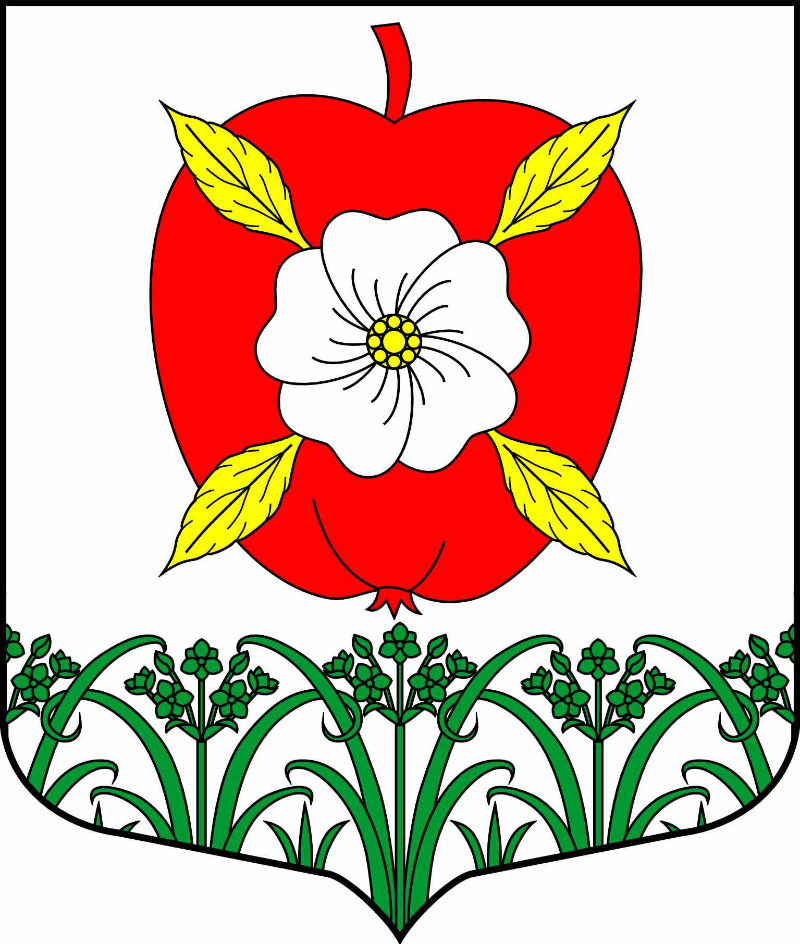 АДМИНИСТРАЦИЯМУНИЦИПАЛЬНОГО ОБРАЗОВАНИЯУСАДИЩЕНСКОЕ СЕЛЬСКОЕВолховского муниципального районаЛенинградской областидеревня Усадище, д. 127П О С Т А Н О В Л Е Н И Е                      	от  04 февраля   2021  года   № 11	Об утверждении муниципальной  программы «О содействии участию населения в осуществлении местного самоуправления в иных формах на территории административного центра муниципального образования  Усадищенское  сельское поселение Волховского муниципального района Ленинградской области на 2021-2023гг.» В соответствии с федеральным законом от 06 октября 2003 года № 131-ФЗ, Об общих принципах организации местного самоуправления в Российской Федерации", на основании областного закона Ленинградской области от 15 января 2018 года № 3-оз «О содействии участию населения в осуществлении местного самоуправления в иных формах на территориях административных центров муниципальных образований Ленинградской области», решения совета депутатов МО Усадищенское  сельское поселение от  23  января    2018 года  № 4 «Об организации участия населения в осуществлении местного самоуправления  в иных формах на территории административного центра»      постановляю:1. Утвердить муниципальную  программу «О содействии участию населения в осуществлении местного самоуправления в иных формах на территории административного центра муниципального образования  Усадищенское  сельское поселение Волховского муниципального района Ленинградской области на 2021-2023гг.», разработанную на основании протоколов, поступивших от инициативной комиссии в соответствии с абзацами 7, 8 пункта 3.6 Порядка предоставления и расходования субсидий из областного бюджета Ленинградской области бюджетам муниципальных образований Ленинградской области на реализацию областного закона от 15 января 2018 года № 3-оз «О содействии участию населения в осуществлении местного самоуправления в иных формах на территориях административных центров муниципальных образований Ленинградской области» на 2020 год приложение 1.2. Утвердить план мероприятий  муниципальной программы «О содействии участию населения в осуществлении местного самоуправления в иных формах на территории административного центра муниципального образования Усадищенское  сельское поселение Волховского муниципального района Ленинградской области на 2021 год» приложение 2.         3. Настоящее постановление опубликовать в газете «Провинция. Северо-Запад» и разместить на официальном сайте МО Усадищенское сельское поселение Волховского муниципального района Ленинградской области.          4. Постановление вступает в силу на следующий день после его официального опубликования (обнародования).         5. Контроль  за  исполнением  настоящего  постановления оставляю за собой.Глава  администрации                                                                           Молодцова Е.ЛГоголева М.А.( 8-813-63) 34-434УТВЕРЖДЕНАПостановлением администрацииМО Усадищенское  сельское поселение        от  « 04  » февраля  2021 года № 11     (приложение 1)МУНИЦИПАЛЬНАЯ  ПРОГРАММА«О содействии участию населения в осуществлении местного самоуправления в иных формах на территории административного центра муниципального образования  Усадищенское  сельское поселение Волховского муниципального района Ленинградской области на 2021-2023гг.»                                                              Паспорт муниципальной   программы «О содействии участию населения в осуществлении местного самоуправления в иных формах на территории административного центра муниципального образования  Усадищенское  сельское поселение Волховского муниципального района Ленинградской области на 2021-2023 гг.»                                I. ОБЩИЕ ПОЛОЖЕНИЯРазработка Программы обусловлена необходимостью осуществления населением муниципального образования Усадищенское  сельское поселение местного самоуправления в иных формах, не противоречащих Конституции РФ, Уставу Ленинградской области, областному законодательству, Уставу муниципального образования  Усадищенское сельское поселение.На территории муниципального образования  Усадищенское сельское поселение Волховского муниципального  района Ленинградской области расположена деревня Усадище  с численностью 1258  человека, являющаяся  административным центром. Расстояние до самых удаленных населенных пунктов до административного центра деревни  составляет  от 5 до 20 км (Безово, Раменье, Славково, Теребонижье, пос.Зеленец, д.Зеленец, Верховина). Механизмом реализации Программы является комплекс мероприятий, обеспечивающих осуществление населением муниципального образования  Усадищенское  сельское поселение местного самоуправления и взаимодействие с органами местного самоуправления муниципального образования Усадищенское  сельское поселение в решении вопросов местного значения. II. ОСНОВНЫЕ НАПРАВЛЕНИЯ РЕАЛИЗАЦИИ ПРОГРАММЫОсновными направлениями реализации Программы являются:	- содействие социально-экономическому и культурному развитию территории населенного пункта, являющегося административным центром муниципального образования  Усадищенское  сельское поселение;	- благоустройство населенного пункта, являющегося административным центром;	- оказание содействия органам местного самоуправления муниципального образования Усадищенское  сельское поселение в решении вопросов местного значения на части территории населенного пункта, являющегося административным центром.III. РЕЗУЛЬТАТЫ РЕАЛИЗАЦИИ ПРОГРАММЫ	Выполнение мероприятий Программы позволит эффективнее решать вопросы местного значения на территории муниципального образования  Усадищенское  сельское поселение.УТВЕРЖДЕНПостановлением администрацииМО Усадищенское сельское поселение  от  «04»  февраля 2021 года №  (приложение 2)                                                                П Л А Н	мероприятий муниципальной программы«О содействии участию населения в осуществлении местного самоуправления в иных формах на территории административного центра муниципального образования Усадищенское  сельское поселение Волховского муниципального района Ленинградской области на 2021 год»Наименование ПрограммыМуниципальная   программа «О содействии участию населения в осуществлении местного самоуправления в иных формах на территории административного центра муниципального образования Усадищенское  сельское поселение Волховского муниципального района Ленинградской области на 2021-2023 год»Период и этапы реализации Программы 2021-2023 годПравовые основания для разработки Программы      ● Федеральный закон от 06.10.2003 года № 131-ФЗ "Об общих принципах организации местного самоуправления в Российской Федерации       ● областного закона Ленинградской области от 15 января 2018 года № 3-оз «О содействии участию населения в осуществлении местного самоуправления в иных формах на территориях административных центров муниципальных образований Ленинградской области» - решения совета депутатов МО Усадищенское  сельское поселение от  23  января    2018 года  № 4 «Об организации участия населения в осуществлении местного самоуправления  в иных формах на территории административного центра»      Заказчик ПрограммыИнициативная комиссия  муниципального образования Усадищенское   сельское поселение  Волховского муниципального района Ленинградской областиРазработчик ПрограммыАдминистрация муниципального образования Усадищенское   сельское поселение  Волховского муниципального района Ленинградской областиИсполнители ПрограммыАдминистрация муниципального образования Усадищенское    сельское поселение  Волховского муниципального района Ленинградской области Цели и основные задачи ПрограммыЦель Программы: ● Содействие участию населения 
в осуществлении местного самоуправления в иных формах на территории административного центра по решению вопросов местного значения, основанных на инициативных предложениях жителей территории административного центра.● Создание экономически обоснованной системы развития и поддержания комплексного благоустройства территории поселения, создания условий комфортного проживания населения и развития инфраструктуры для отдыха детей и взрослого населения.● Повышение уровня безопасности дорожного движения.Основные задачи Программы:● содействие социально-экономическому и культурному развитию территории населенного пункта, являющегося административным центром муниципального образования Усадищенское  сельское поселение	 ● Благоустройство населенного пункта, являющегося административным центром;● Создание благоприятных условий для проживания и отдыха населения. 	 ● Улучшение санитарного состояния территории поселения, приведение в качественное состояние элементов благоустройства.Основные мероприятия Программы: 1) Благоустройство дворовой территории домов № 1,2,3 д. УсадищеСрок реализации мероприятий Программы2021-2023 год Ожидаемые конечные результаты реализации Программы - повышение уровня благоустройства и санитарного состояния территории поселения, комфортного проживания жителей поселения;- повышение доли общественных пространств, соответствующих нормативным требованиям;- повышение уровня безопасности дорожного движенияСистема организации контроля за выполнением Программы - предоставление сведений органам местного самоуправления  муниципального образования Усадищенское   сельское поселение о ходе освоения средств и реализации намеченных мероприятий- общий контроль за выполнением мероприятий Программы инициативная комиссияОрганы, осуществляющие контроль над ходом реализации ПрограммыАдминистрация муниципального образования  Усадищенское  сельское поселениеОбъём финансовых ресурсов на исполнение мероприятий Программы на 2021-2023год   2021 год –    1 177 000,00 руб. из них -  1 059 300,00 рублей из средств    областного бюджета,                  117,700   рублей из средств местного бюджета                  5000,00  рублей внебюджетные средств2022 год:     из них -     0,00 рублей из средств    областного бюджета,                      400,000 рублей из средств местного бюджета                  5000,00  рублей внебюджетные средства2023 год : из них -  0,00 рублей из средств    областного бюджета,                  420,000  тыс. рублей из средств местного бюджета                  5000,00  рублей внебюджетные средства№п/пНаименование мероприятийСрок исполненияОтветственный исполнительОбъем финансирования, рублейОбъем финансирования, рублейОбъем финансирования, рублейОбъем финансирования, рублей№п/пНаименование мероприятийСрок исполненияОтветственный исполнительВсегообластной бюджет местный бюджетВнебюджетныеСредства 1.Благоустройство дворовой территории домов № 1, 2, 3 д. Усадище2021Администрация, инициативная комиссия1 17700,001 059300,00117 7005000,00Итого:20211 17700,001 059300,00117 7005000,00